Беседа с детьми «Знакомство с улицей»(младшая группа)Подготовила воспитатель:Василенко:С.В.02.09.16г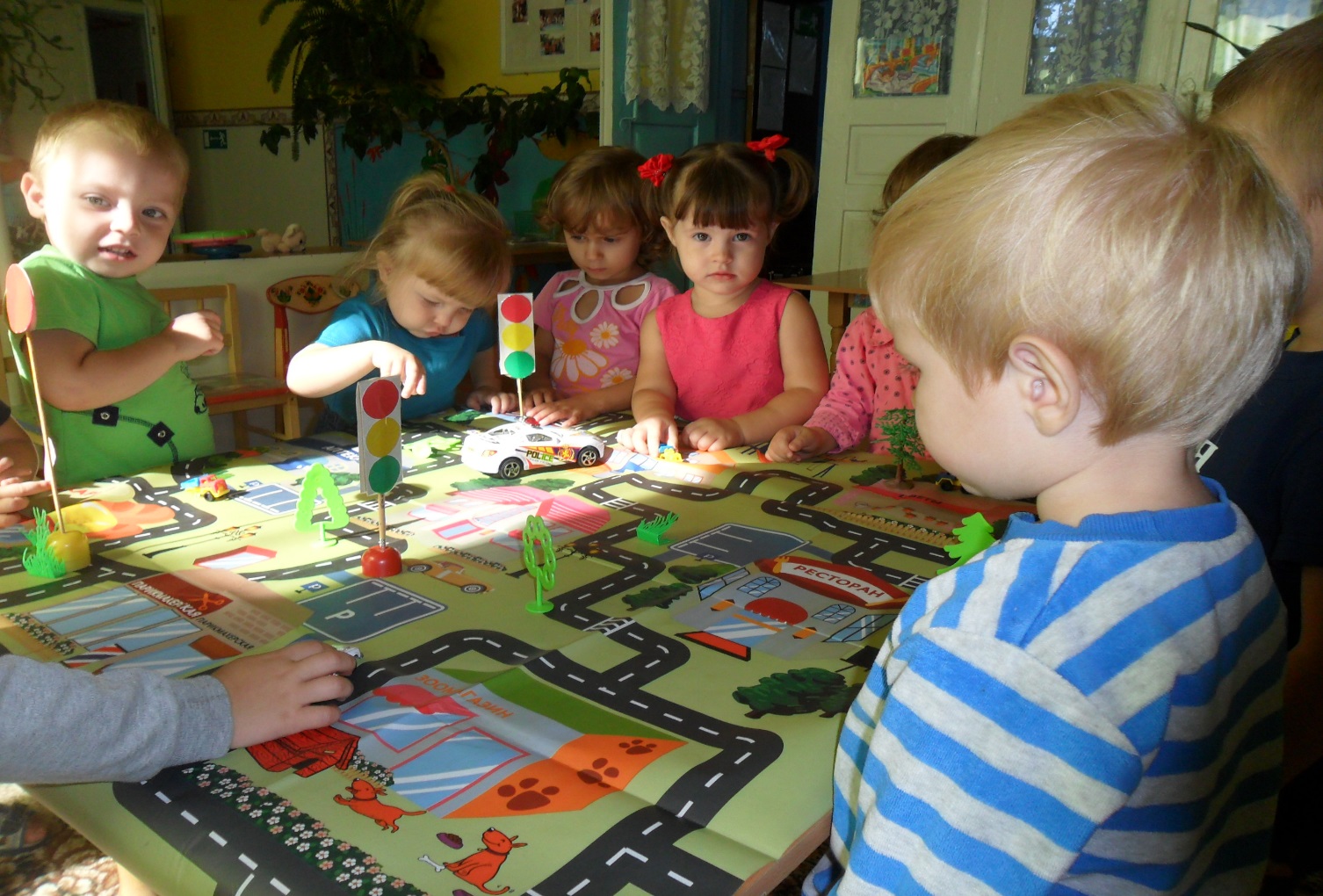 Цель:формировать и развивать у детей умения и навыки безопасного поведения в окружающей дорожно – транспортной среде.Задачи:1. Прививать навыки и стремления к соблюдению правил безопасного поведения в городе. Закрепление понятий: улица, дорога, тротуар, проезжая часть, светофор2. Формировать и развивать у детей целостное восприятие окружающей дорожной среды, наблюдательность, внимание, мышление, речь3. Формировать сознательное отношение к своему здоровью4. Воспитывать желание быть доброжелательными, внимательными друг к другу, учить самостоятельно пользоваться полученными знаниями в повседневной жизни.ХОД МЕРОПРИЯТИЯ:Воспитатель: Ребята, мы начнем наше знакомство с улицей с конкурса «ОТГАДАЙТЕ ЗАГАДКУ». Слушайте внимательно (отгадки сопровождаются показом иллюстраций)Мчится огненной стрелой,Мчится вдаль машина.И зальет пожар любойСмелая дружина (пожарная)Дом по улице идет,На работу всех везет,Не на курьих тонких ножках.А в резиновых сапожках (автобус)Их видно повсюду, их видно из окон,По улицам движутся быстрым потоком.Они перевозят различные грузы-Кирпич и железо, зерно и арбузы (грузовики)Чтобы он тебя повез,Не попросит он овес,Накорми его бензином,На копыта дай резину,И тогда, поднявши пыль,Побежит (автомобиль)Воспитатель: Молодцы, правильно отгадали все загадки. А как мы одним словом назовем и машину, и самолет, и велосипед, и экскаватор?Дети: транспорт.Воспитатель: Молодцы, ребята, справились с заданием.Я приглашаю вас в путешествие. (ФИЗКУЛЬТМИНУТКА)Отправляемся вперед,Много вас открытий ждет.Мы шагаем друг за другомЛесом и зеленым лугом (обычная ходьба)Мостик в стороны качалсяА под ним ручей смеялся,На носочках мы пойдем,На тот берег перейдем (ходьба на носках, ходьба по массажным дорожкам)Друг за другом мы идемИ к болоту подойдем,Перейдем преграду вмиг –И по кочкам прыг, прыг, прыг (прыжки на двух ногах из обруча в обруч)Дальше, дальше мы шагаемЧерепаху повстречали,Руки на пол мы кладемИ тихонечко ползем (ползание на ладонях и коленях)Вновь шагаем, мы шагаем,Руки выше поднимаем,Голову не опускаем,Дышим ровно, глубоко.Видишь, как идти легко (поднимают руки вверх через стороны) .Воспитатель: (показываю картинку) Что это, ребята?Дети: Это пешеходный переход.Воспитатель: Для чего он нужен?Дети: ответы детей.Воспитатель: А как еще называют пешеходный переход? Почему?Дети: ответы детей.Воспитатель: По полоскам черно-белым пешеход шагает смело. Пешеходный переход называют «зебра» потому что, он полосатый как животное зебра. Все машины должны останавливаться перед ним и пропускать пешеходов. ДИДАКТИЧЕСКАЯ ИГРА «ЧЕТВЕРТЫЙ ЛИШНИЙ.Ребята, посмотрите внимательно на картинки и назовите лишнего участника дорожного движения: грузовик, дом, скорая помощь, снегоуборочная машина.Назовите лишнее средство транспорта: легковая машина, грузовая машина, автобус, детская коляска.Назовите средство транспорта, не относящееся к общественному транспорту: автобус, трамвай, грузовик, троллейбус.Назовите лишний цвет светофора: красный, синий, желтый, зеленый.Воспитатель: А теперь я вам загадаю самую сложную загадку:«Днем и ночью я горювсем сигналы подаю,есть три сигнала у меня.Как зовут меня друзья (светофор)Воспитатель: Правильно это светофор. Для чего он нужен? Какие у него сигналы? Что они означают? (Показываю макет)Дети: ответы детей.Воспитатель: Молодцы. Светофор устанавливает порядок на улице, управляет движением, все ему подчиняются и пешеходы и машины. У него всего три сигнала, но они очень важны.Чтение стихотворения:На дорогах с давних порЕсть хозяин – светофор!Перед вами все цвета,Вам представить их пора.Загорелся красный свет,«Стой! Вперед дороги нет»!Желтый глаз твердит без слов:«К переходу будь готов!На зеленый свет – вперед!Путь свободен пешеход».Воспитатель: А теперь давайте проверим, хорошо ли вы запомнили, наставления светофора? Я вас приглашаю поиграть в игру «Красный, желтый, зеленый» Когда я подниму зеленый флажок, вы идете по кругу, желтый - останавливаетесь, красный – приседаете.ПОДВИЖНАЯ ИГРА.Вед. Набегались ребята, устали? Дыхание сбилось.ДАВАЙТЕ УСПОКОИМ ДЫХАНИЕ, ВЫПОЛНИМ ДЫХАТЕЛЬНУЮ ГИМНАСТИКУ.«Веселая пчелка».На выдохе произносим "з-з-з". Представьте, что пчелка села на нос (звук и взгляд направить к носу, на руку, на ногу. Таким образом, ребенок учится направлять внимание на определенный участок тела) .Воспитатель: Ребята, я надеюсь, что вам понравилось наше путешествие. Помните, что на дороге подстерегает очень много опасностей. Чтобы не попасть в неприятные ситуации, надо знать правила дорожного движения.